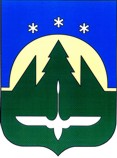 АДМИНИСТРАЦИЯ ГОРОДА ХАНТЫ-МАНСИЙСКАХанты-мансийского автономного округа – ЮгрыПОСТАНОВЛЕНИЕот 30 сентября  2015                                                             № 1145О внесении изменений в некоторые нормативные правовые акты Администрации города Ханты-Мансийска В связи с приведением муниципальных нормативных правовых актов в соответствие с действующим законодательством, руководствуясь статьей 71  Устава города Ханты-Мансийска:1.Внести в постановление Администрации города Ханты-Мансийска                     от 23.07.2015 № 810 «Об утверждении Порядка формирования, финансового обеспечения, мониторинга выполнения муниципального задания муниципальными учреждениями и предоставления субсидий муниципальным бюджетным и автономным учреждениям города Ханты-Мансийска на финансовое обеспечение выполнения ими муниципальных заданий» следующие изменения:1.1.В приложении к постановлению по всему тексту слова «Перечень муниципальных услуг (работ) города Ханты-Мансийска» заменить на слова «ведомственные перечни муниципальных услуг и работ, оказываемых и выполняемых муниципальными учреждениями города Ханты-Мансийска» в соответствующих падежах.1.2.В приложении к постановлению по всему тексту слова «утвержденный муниципальным правовым актом Администрации города Ханты-Мансийска» заменить на слова «сформированные и утвержденные в информационной системе, доступ к которой осуществляется через единый портал бюджетной системы Российской Федерации (www.budget.gov.ru)» в соответствующих падежах.1.3.Пункт 2.8 дополнить абзацем следующего содержания:«внесения изменений в ведомственные перечни муниципальных услуг и работ, оказываемых и выполняемых муниципальными учреждениями города Ханты-Мансийска, сформированные и утвержденные в информационной системе, доступ к которой осуществляется через единый портал бюджетной системы Российской Федерации (www.budget.gov.ru).».2.Внести в постановление Администрации города Ханты-Мансийска                     от 31.12.2014 №1316 «Об утверждении порядка формирования, ведения и утверждения ведомственных перечней муниципальных услуг и работ, оказываемых и выполняемых муниципальными учреждениями города Ханты-Мансийска» следующие изменения:2.1. Приложение к постановлению изложить в новой редакции согласно приложению к настоящему постановлению.3.Настоящее постановление вступает в силу после дня его официального опубликования.Глава Администрациигорода Ханты-Мансийска                               			          М.П. РяшинПриложениек постановлению Администрациигорода Ханты-Мансийскаот _________№ ___Порядокформирования, ведения и утверждения ведомственных перечней муниципальных услуг и работ, оказываемых и выполняемых муниципальными учреждениями города Ханты-Мансийска (далее Порядок)1.Настоящий Порядок устанавливает требования к формированию, ведению и утверждению ведомственных перечней муниципальных услуг и работ, в том числе в целях составления муниципальных заданий на оказание муниципальных услуг и выполнение работ, оказываемых и выполняемых муниципальными учреждениями города Ханты-Мансийска (далее - ведомственные перечни муниципальных услуг и работ).2.Ведомственные перечни муниципальных услуг и работ формируются и ведутся органами Администрации города Ханты-Мансийска, осуществляющими функции и полномочия учредителей муниципальных бюджетных и автономных учреждений, и являющимися главными распорядителями средств бюджета города Ханты-Мансийска (далее –Учредитель), а также главными распорядителями средств бюджета города Ханты-Мансийска, в подведомственности которых находятся казенные учреждения, в случае принятия ими решения о формировании данным казенным учреждениям муниципального задания (далее – ГРБС).3.Ведомственные перечни муниципальных услуг и работ формируются и ведутся в соответствии с базовыми (отраслевыми) перечнями государственных и муниципальных услуг и работ, утвержденными федеральными органами исполнительной власти, осуществляющими функции по выработке государственной политики и нормативно-правовому регулированию в установленных сферах деятельности.4.В отношении каждой муниципальной услуги или работы, включенной в ведомственный перечень муниципальных услуг и работ, указывается следующая информация:а)наименование муниципальной услуги или работы с указанием кодов Общероссийского классификатора видов экономической деятельности, которым соответствует муниципальная услуга или работа;б)наименование Учредителя или ГРБС;в)код Учредителя или ГРБС, в соответствии с реестром участников бюджетного процесса, а также юридических лиц, не являющихся участниками бюджетного процесса (далее - реестр участников бюджетного процесса);г)наименование муниципального учреждения и его код в соответствии с реестром участников бюджетного процесса;д)содержание муниципальной услуги или работы;е)условия (формы) оказания муниципальной услуги или выполнения работы;ж)вид деятельности муниципального учреждения;з)категории потребителей муниципальной услуги или работы;и)наименования показателей, характеризующих качество (в соответствии с показателями, характеризующими качество, установленными в базовом перечне, а при их отсутствии или в дополнение к ним - показателями, характеризующими качество, установленными Учредителем или ГРБС) и (или) объем муниципальной услуги (выполняемой работы);к)указание на бесплатность или платность муниципальной услуги или работы;л)реквизиты нормативных правовых актов Российской Федерации, субъектов Российской Федерации и муниципальных правовых актов, являющихся основанием для включения муниципальной услуги или работы в ведомственный перечень муниципальных услуг и работ или внесения изменений в ведомственный перечень муниципальных услуг и работ, а также электронные копии таких актов.5.Информация, сформированная по каждой муниципальной услуге и работе в соответствии с пунктом 4 настоящего Порядка, образует реестровую запись.Реестровые записи формируются в отношении каждой муниципальной услуги и работы, которые оказываются муниципальными учреждениями города Ханты-Мансийска, на основе и в соответствии с утвержденными реестровыми записями, сформированными в установленном порядке при формировании и ведении базовых (отраслевых) перечней государственных и муниципальных услуг и работ.6.Каждой реестровой записи присваивается уникальный номер.7.Порядок формирования информации и документов для включения в реестровую запись, формирования (изменения) реестровой записи и структура уникального номера должны соответствовать правилам, устанавливаемым Министерством финансов Российской Федерации.8.Реестровые записи подписываются усиленной квалифицированной электронной подписью лица, уполномоченного в установленном порядке действовать от имени Учредителя или ГРБС.Совокупность утвержденных реестровых записей, сформированных Учредителем или ГРБС, образует ведомственный перечень муниципальных услуг и работ данного Учредителя или ГРБС.Ведомственные перечни муниципальных услуг и работ утверждаются Учредителями или ГРБС.9.Ведомственные перечни муниципальных услуг и работ формируются и ведутся Учредителями или ГРБС в информационной системе, доступ к которой осуществляется через единый портал бюджетной системы Российской Федерации (www.budget.gov.ru) в информационно-телекоммуникационной сети Интернет.10. Ведомственные перечни муниципальных услуг и работ формируются и ведутся в информационной системе, доступ к которой осуществляется через единый портал бюджетной системы Российской Федерации (www.budget.gov.ru) в информационно-телекоммуникационной сети "Интернет".Ведомственные перечни муниципальных услуг и работ размещаются на официальном сайте по размещению информации о государственных и муниципальных учреждениях (www.bus.gov.ru) и на едином портале бюджетной системы Российской Федерации (www.budget.gov.ru) в информационно-телекоммуникационной сети "Интернет" в порядке, установленном Министерством финансов Российской Федерации.11.Ведомственные перечни муниципальных услуг и работ предоставляются Учредителем или ГРБС в Департамент управления финансами Администрации города Ханты-Мансийска в сроки, определенные Порядком планирования бюджетных ассигнований бюджета города Ханты-Мансийска на очередной финансовый год и плановый период.